新 书 推 荐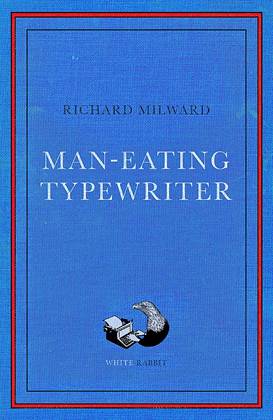 中文书名：《食人的打字机》英文书名：MAN-EATING TYPEWRITER作    者：Richard Milward出 版 社：White Rabbit代理公司：Blake Friedmann/ANA/Conor页    数：544页出版时间：2023年5月代理地区：中国大陆、台湾审读资料：电子稿类    型：文学小说·2023年英国金匠奖短名单(The Goldsmiths Prize)：金匠奖设立于2013年，旨在表彰伦敦大学认可的文学勇气与锐意进取，并奖励打破模式或拓展小说形式与可能性的文学佳作。该奖项的10000英镑奖金将最终授予一本真正新颖的小说，这部小说必须完美体现文学领域的创新精神。《观察家报》: https://www.spectator.co.uk/article/dazzling-wordplay-man-eating-typewriter-by-richard-milward-reviewed/《电讯报》: https://www.telegraph.co.uk/books/what-to-read/man-eating-typewriter-review-like-naked-lunch-retold-kenneth/《金融时报》: https://www.ft.com/content/273a4acb-3a57-4a1d-b956-51f9c59852d8《卫报》: https://www.theguardian.com/books/2023/mar/18/man-eating-typewriter-by-richard-milward-review-homage-to-60s-gay-counterculture《文学评论》: https://literaryreview.co.uk/molto-sang-guaranteed《爱尔兰时报》：https://www.irishtimes.com/culture/books/review/2023/03/25/man-eating-typewriter-by-richard-milward-a-humdinger-of-a-voice/内容简介：“我们都生活在阴沟里，但仍有人仰望星空。”《食人的打字机》背景设定在20世纪60年代末期，以伦敦一家低俗小说出版商出版的书中书为框架，致敬了20世纪的先锋反叛文化。这本书用同性恋俚语讲述了一个名叫雷蒙德·诺瓦克的无政府主义者的故事，以及他在276天内实施一场颠覆世界的“绝妙犯罪”计划。这段奇幻经历从被占领的巴黎开始，到不可告人号游轮，再到没有法纪的丹吉尔，最后到时髦的伦敦。该书将诺瓦克塑造成一个煽动者和自由斗士——但是，随着他回忆录越变越恐怖，他的出版商发现自己对他暴力人格的崇拜远超预期。《食人的打字机》就像是由《发条橙》、《微暗的火》和让·热内(Jean Genet)的囚犯故事组成的迷幻鸡尾酒，是作家凭其深不可测的文学天赋和野心炮制的煽动行为。它狂野、越轨、色情、决不妥协，是一个作家回归创作领域的标志之作。这是一本将在数十年内被谈论、赞美且令人迷惑的书。这部实验小说以20世纪60年代为背景，真正拥抱了先锋派文学。事实上，这部小说本身就暗含20世纪先锋派的历史：从法国“乌力波”潜在文学工厂（Oulipo）到自毁艺术作者简介：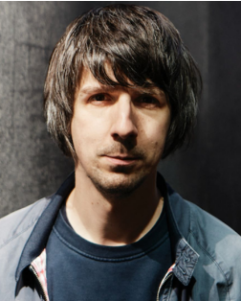 理查德·米尔沃德(Richard Milward)1984年出生于米德尔斯堡。2007年，22岁的理查德出版了他的首部作品《苹果》(Apples)，并在7个地区进行销售。紧接着分别在2009年和2012年出版了《十层情歌》(Ten Storey Love Song)和《金伯利的死刑》(Kimberly’s Capital Punishment)。《苹果》入围了2008年南岸秀/时代突破奖(South Bank Show/Times Breakthrough Award)，《十层情歌》被选为2009年水石新声音之一，《金伯利的死刑》在2012年被选为Time Out杂志每周最佳书籍。《苹果》和《十层情歌》都已被改编为舞台剧，并在爱丁堡艺穗节上斩获奖项。媒体评价：“一场令人眼花缭乱的精彩演出，每一页都让人垂涎欲滴。这部小说复杂、幽默，就像它所描绘的时代环境一样夸张，读起来就像让·杰内和弗拉基米尔·纳博科夫加入了电影《继续》(Carry-On)的编剧团队。”——英国《金融时报》“《食人的打字机》是一部非凡的成就，既是对文学活力的展示，也是对病态社会道德的探索。”——《文学评论》“前卫的语言令人眼花缭乱，社会历史仿佛在他笔下成为一束盆栽，充满智慧和活力，整个故事既好笑又恶心。”——《观察家报》“米尔沃德以一己之力证明了小说并未消亡，他将新的生命力注入这本博学、机智、完美的书中。”——阿里·米勒(Ali Millar)，《最后的日子》作者“《食人的打字机》真的了不起，像是马温·皮克、迈克尔·威廉姆斯和威廉·巴勒斯一起写的书。”——迈克尔·布雷斯韦尔(Michael Bracewell)，《未竟之业》作者“非凡、美丽、神奇。对读不懂《尤利西斯》的人而言，这就像是第二本《尤利西斯》。”——保罗·休伊特(Paolo Hewitt)“令人震惊、无所畏惧、厚颜无耻，《食人的打字机》是一场设计绝妙的杀人游戏。像是约翰·沃特斯在最开心的时候改编的《发条橙》。”——约翰·希格斯(John Higgs)，《爱与死亡》作者“我爱这本书，这封写给语言魔力的情书，令人惊奇和着迷。”——大卫·基南(David Keenan)，《魔法与光的工业》作者感谢您的阅读！请将反馈信息发至：版权负责人Email：Rights@nurnberg.com.cn安德鲁·纳伯格联合国际有限公司北京代表处北京市海淀区中关村大街甲59号中国人民大学文化大厦1705室, 邮编：100872电话：010-82504106, 传真：010-82504200公司网址：http://www.nurnberg.com.cn书目下载：http://www.nurnberg.com.cn/booklist_zh/list.aspx书讯浏览：http://www.nurnberg.com.cn/book/book.aspx视频推荐：http://www.nurnberg.com.cn/video/video.aspx豆瓣小站：http://site.douban.com/110577/新浪微博：安德鲁纳伯格公司的微博_微博 (weibo.com)微信订阅号：ANABJ2002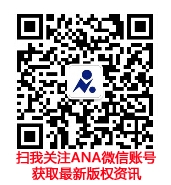 